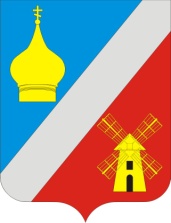 АДМИНИСТРАЦИЯФедоровского сельского поселенияНеклиновского района Ростовской области                                        ПОСТАНОВЛЕНИЕ                                   « 12 » апреля 2018 г.                              №  64                              с. Федоровка 	В соответствии с пунктом 9 ст. Федеральными законами от 06.10.2003 №131 ФЗ «Об общих принципах организации местного самоуправления в Российской Федерации», и в целях недопущения пожаров в местах летнего отдыха детей Администрация Федоровского  сельского поселения.ПОСТАНОВЛЯЮ:1.Рекомендовать директору МБОУ Федоровская СОШ, МБОУ Ефремовская СОШ в которой организуется летний отдых детей .1.1. Ежегодно, перед началом действия летнего лагеря отдыха, разработать и согласовать с отделением надзорной деятельности и  профилактической работы по Неклиновскому району план мероприятий по недопущению пожаров в период проведения летнего отдыха детей.      1.2. Перед началом каждой смены проводить с обслуживающим персоналом                                              инструктаж по мерам пожарной безопасности и действиям в на случай пожара.1.3.Проводить инструктажи по мерам пожарной безопасности и действиям на случай пожара с каждым ребенком, поступающим в лагерь отдыха.1.4. Не реже одного раза в смену проводить практические тренировки по отработке планов эвакуации на случай пожара.2. В случае повышения пожарной опасности и введение особого противопожарного режима на территории Администрации Федоровского  сельского поселения: - разработать план дополнительных мероприятий по обеспечению пожарной безопасности; -провести дополнительные инструктажи по соблюдению правил пожарной безопасности. 3. Контроль за выполнением данного Постановления оставляю за собой.Глава Администрации Федоровского сельского поселения                                        О.В. Фисакова «О порядке установления, в случае повышения пожарной опасности, особого противопожарного режима в местах летнего отдыха детей  на территории  Федоровского сельского поселения»